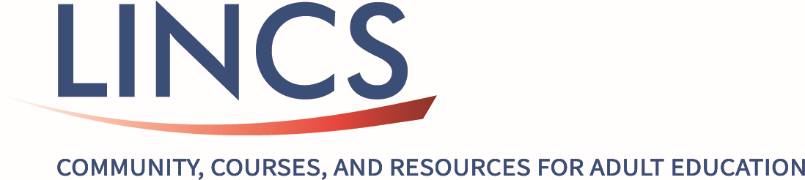 LINCS ESL Pro Study Circle
Preparing English Learners for Work and Career Pathways
Assignment #1 Pre Study Circle Self-AssessmentAssignment #1Before the first study circle session, review the statements below and indicate whether they are true or false. Add comments to explain your responses. Be sure to bring this handout to the study circle session and be prepared to share your thoughts.StatementTrueFalseCommentsTeaching life skills is one example of contextualized instruction.Students need to be at an advanced level before they can participate in work or career preparation classes.Most immigrants and refugees not yet proficient in English are working.Instructional strategies for teaching English Language Acquisition (ELA) in the context of work and training are totally different from other ELA strategies.One of the major long-term goals of workforce and career pathway preparation is to help adult learners get “good jobs at good wages.”